Плоский стильРежим ХолстаЛоготип состоит из трех кубов, ориентирован на Ваши предпочтения по цвету.Куб это символ земли, ассоциируется с устойчивостью и идеальной стабильностью. Также куб считается эмблемой правды. В древние времена Египетских Фараонов изображали сидячих на кубическом камне, которые символизировали устойчивость их царства.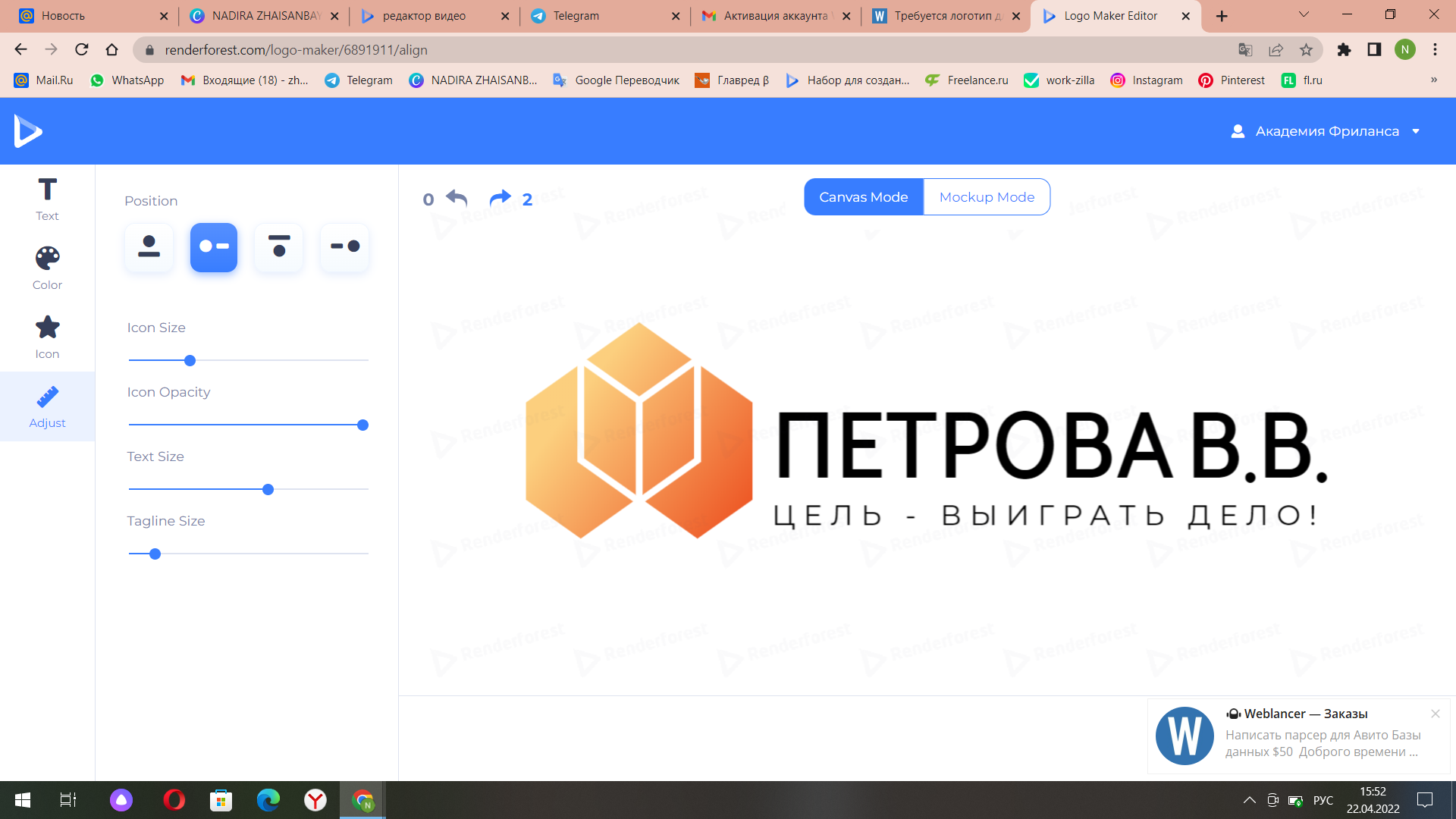 Режим макета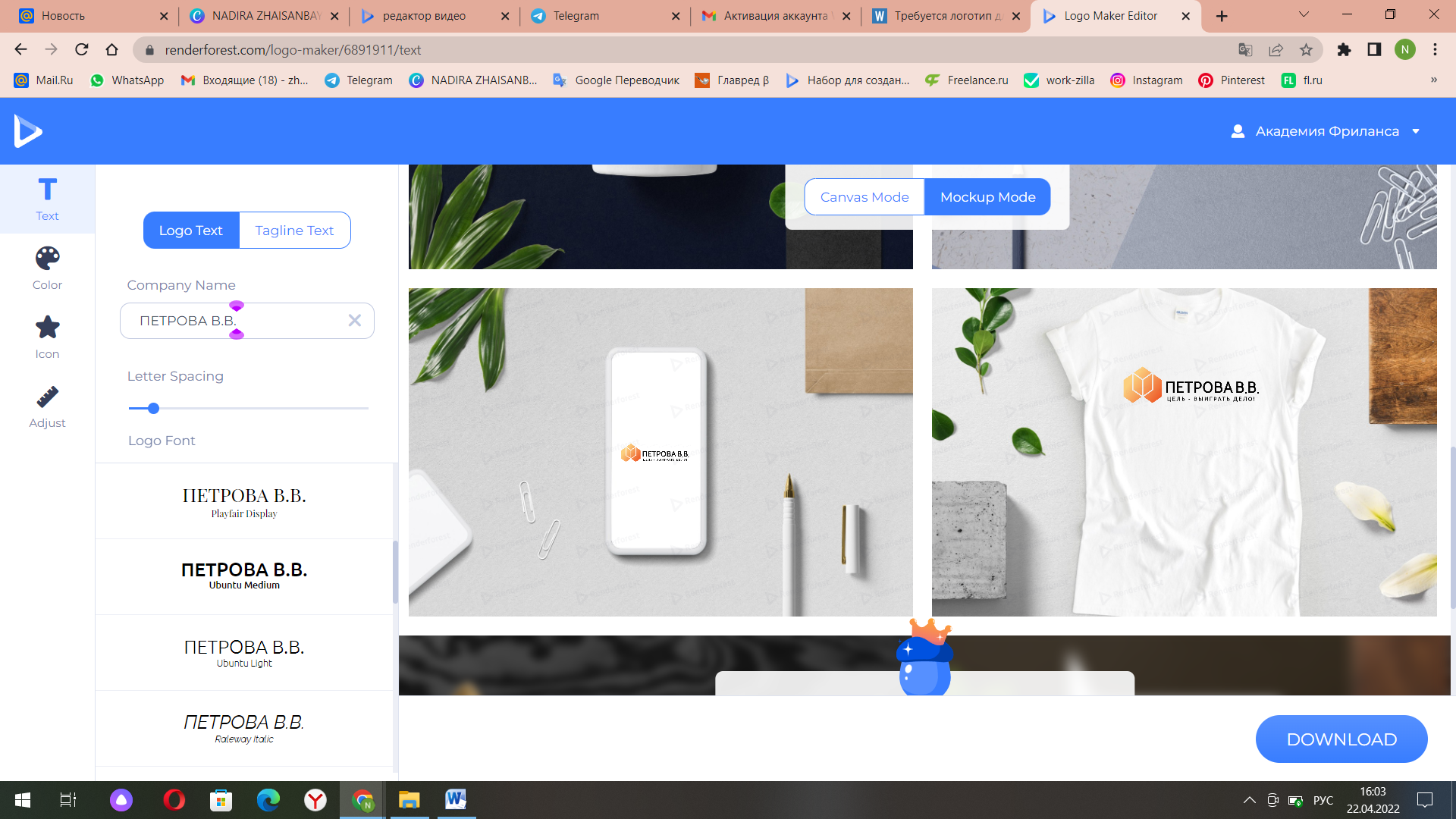 